College of Social and Behavioral Sciences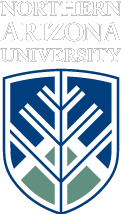 School of Communication			Phone: 928-523-2232PO Box 5619 					Fax: 928-523-1505Flagstaff, AZ 86011-5619Internship Information GuidelinesThank you for your interest in providing one of our students with an internship. Please provide the following information so that we can publish this information in several locations accessible to interested students. Please feel free to respond on this form and send it back to us via email at school.communication@nau.edu. Please copy Norm.Medoff@nau.edu and Kimberly.Mitchell@nau.edu on this email. Organization offering internship: Arizona Department of Economic Security, Division of Employment and Rehabilitative Services, Employment Administration.Contact information (name/address/): Leah Rossow / DERS_Internships@azdes.gov or    LRossow@azdes.govWhen internship is to take place (Fall, Spring, Summer, Ongoing): Summer 2015. May 18 – August 7, 2015.Type of Internship Offered (Internship Title and Responsibilities): The Web Development Intern will: gather and interpret information from the website’s intended audiences through interviews and other strategies; research and compare workforce development Federal and state laws, policies and technical assistance with current website content; recommend and, with approval, develop content, design and functionality based on research and user feedback; and work as a member of the DERS team to stay informed of and recommend communication outreach solutions for the Administration’s needs.Paid/Unpaid (if paid, please put type of payment e.g. stipend or salary):  $10.00 per hour.Total number of hours of work per week: 40 hours per weekTotal number of weeks (an academic semester for fall or spring is 16 weeks long, for the summer it is 12 weeks long): 12 weeksSpecial skills required (e.g. web design, Excel, Powerpoint, etc.):Prerequisites: Microsoft Office products (Word, Excel, PowerPoint) Oral and written communication Problem-solving skills Research, analysis and interpretation of data Organizing, prioritizing and multitasking to meet deadlinesPlease provide any additional information for interested students: While the intern will supported and supervised throughout the internship, and will present the website, and recommendations for implementing and maintaining the website, to DERS management at the end of internship period.  Students must have a minimum of a 2.5 GPA (on a 4.0 scale) and be seniors (89 credit hours) in order to qualify for formal internship credit. Students who have not achieved senior status are able to qualify for formal internship credit on a case-by-case basis. Thank for your interest in our students. We look forward to working with you. Norman J. Medoff, Ph.D.			Kimberly MitchellProfessor and Director				Assistant ProfessorInternship Coordinator				Internship CoordinatorSchool of Communication			School of CommunicationCollege of Social and Behavioral Sciences	College of Social and Behavioral SciencesPhone: 928-523-8257				Phone: 928-523-2217